Адаптивные системы управления и принципы их построения5.6.1 Адаптивные системы электропривода – это системы, которые требуют учета изменения характеристик и пополнения информации об объекте в процессе работы. Здесь имеется некоторая «дуальность» управления: система сама определяет текущую информацию об объекте и использует ее для оптимального управления объектом [10,11].В адаптивных системах управления электропривода управляющие воздействия или алгоритмы управления автоматически изменяются с целью осуществления лучшего в каком-либо смысле управления объектом.На рисунке 5.16 представлена простейшая функциональная схема адаптивной системы управления с изменчивостью характеристик и неполной информацией, позволяющая описать принцип работы адаптивной системы управления. В схеме обозначено: УУ – управляющее устройство; ОУ – объект управления; УА – устройство адаптации; f – помехи; u, n – сигналы управления; x, y – входной и выходной сигналы.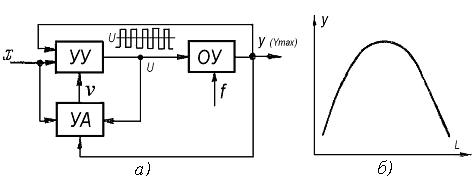 а – схема; б – характеристика объекта.Рисунок 5.16 - Функциональная схема системы адаптивного управленияПринцип действия простейшей адаптивной системы состоит в том, что она имеет заданный критерий качества и должна заставить объект управления работать так, чтобы выполнялся экстремум критерия качества.В адаптивной системе основная роль принадлежит устройству адаптации УА, которое получает сигналы входа x и выхода y, а также сигнал управления объектом u.Эти сигналы могут иметь высокую размерность и служат для подсчета значений критерия качества. УА вырабатывает сигнал , который также может иметь высокую размерность, и управляет УУ таким образом, чтобы при определенных значениях сигнала x, при наличии обратной связи по y и любой сложности возмущений f получать в каждый момент времени в объекте отработку с экстремальным значением показателя качества (производительности, себестоимости и др.).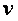 К классу адаптивных систем управления относятся самонастраивающиеся и самоорганизующиеся системы. В самонастраивающихся системах устройство адаптации на основе собранной информации о входных x, выходных y и управляющих u сигналах подает команды в УУ на изменение уставок или параметров регуляторов таким образом, чтобы добиться заданной цели управления. В самоорганизующихся системах наряду с этим производится изменение структуры системы так, чтобы лучше осуществить цель управления.В самонастраивающихся системах целью управления может быть, например, достижение экстремума некоторого статического показателя качества, причем положение экстремума, обусловленное контролируемыми координатами системы управления и неконтролируемыми возмущающими воздействиями, может в процессе эксплуатации изменяться неопределенным образом. В таких системах для достижения цели управления и работы в области экстремума управляющее устройство изменяет соответствующим образом задания регуляторов системы.Целью управления может быть и достижение требуемого динамического показателя качества, характеризующего динамические свойства системы управления электропривода. Обычно это функционал, зависящий от координат и параметров системы, например, один из интегральных критериев погрешности. В этом случае достижение экстремума показателя качества обеспечивается автоматическим изменением параметров системы управления (коэффициентов усиления, постоянных времени регуляторов и обратных связей). Такие системы называют системами с самонастраивающимися корректирующими устройствами.В зависимости от информации об электроприводе и объекте управления различают два вида самонастраивающихся систем с динамическим показателем качества. В беспоисковых адаптивных системах на основе имеющейся информации создается эталонная модель объекта, обеспечивающая работу системы с требуемым показателем качества. В поисковых адаптивных системах информация об объекте не полная и заранее получена быть не может, а должна быть измерена в процессе работы.5.6.2 В беспоисковых адаптивных системах управления требуемый показатель качества достигается с помощью эталонной модели объекта управления. Такая модель создается на основании заранее известной информации об объекте и включается в адаптивную систему управления, как показано на рисунке 5.17, а. Эталонная модель (ЭМ) входит в устройство управления УУ, но для наглядности на рисунке 5.17 вынесена из него [11].Модель управляется сигналом nм  из устройства адаптации. Она также получает сигнал управляющих воздействий uм, идущий от сигнала u, но через УУ. Выходным сигналом модели является сигнал yм, поступающий на вход УУ. Модель выполняет функции корректирующего устройства, по сигналам которого УУ изменяет характеристики системы. Модель создается по известному показателю качества объекта, причем желательно, чтобы показатели модели и объекта были близки. Одна из схем включения модели приведена на рисунке 5.17, б. На модель ЭМ и на объект ОУ подается один задающий сигнал x, характеризующий требуемый показатель качества объекта. В процессе работы системы выходные сигналы модели yм  и объекта y, характеризующие соответственно показатели качества модели и объекта, сравниваются вычислителем критерия соответствия (ВКС) модели объекту. При отклонении сигнала объекта y от сигнала модели yм  ВКС вырабатывает воздействие n, пропорциональное отклонению y от yм, и подает его на управляющее устройство УУ, которое в свою очередь подает соответствующий сигнал uу  на регулятор Р, системы управления объектом. Регулятор изменяет (корректирует) управляющий сигнал объекта u, в результате чего объект изменяет свой выходной сигнал y, приближая его к эталонному сигналу модели yм. Такая самонастройка системы с изменением параметров регулятора называется параметрической.Корректирующие сигналы УУ в таких системах могут подаваться не на регулятор, а на вход системы управления объектом, как показано на рисунке 5.17, а; в этом случае параметры регулятора не меняются. Такая самонастройка называется сигнальной.В беспоисковых адаптивных системах осуществляется стабилизация динамических свойств электропривода. Поэтому эталонная модель может быть представлена в виде динамического звена с определенной передаточной функцией. ВКС при этом должен получать информацию или непосредственно о динамических характеристиках объекта управления или определять ее косвенно по возможным измеряемым координатам. При непосредственном измерении y и yм ВКС может выполнять роль сумматора, определяющего отклонение  D y = yм – y.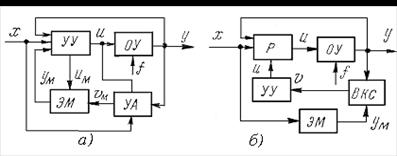 а – общая; б – с моделью, включенной параллельно объекту.Рисунок 5.17 - Функциональная схема системы адаптивного управления с модельюАдаптивную систему с параметрической настройкой можно представить упрощенной структурной схемой на рисунке 5.18, а, а с сигнальной настройкой – структурной схемой на рисунке 5.18, б.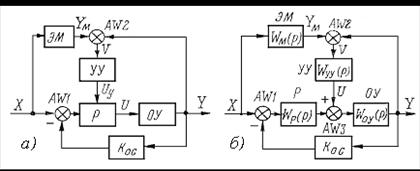 а – при параметрической самонастройке; б – при сигнальной самонастройке.Рисунок 5.18 - Структурная схема системы адаптивного управления с модельюРассмотрим схему с сигнальной настройкой (см. рисунок 5.18, б). Сигнал задания x поступает параллельно на систему управления объектом и модель. Их выходные сигналы y и yм сравниваются сумматором AW2, выполняющим роль ВКС, а их разница, D y = yм – y, подается в виде сигнала обратной связи uу на вход системы управления объектом с помощью сумматора AW3.Передаточная функция такой системы имеет вид:                               ,                       (5.10)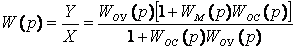 где Wоу, Wм(р), Wос(р) – передаточные функции соответственно объекта управления, модели и цепи обратной связи.Если обеспечить большой коэффициент обратной связи, то единицей в слагаемых числителя и знаменателя по сравнению с Wм(р), Wос(р) можно пренебречь. Тогда                                   или .                                 (5.11)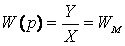 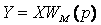 Из (5.11) видно, что выходная координата объекта управления определяется лишь динамическими свойствами модели.5.6.3 Поисковыми называются системы, решающие задачу оптимального управления с автоматическим поиском при неполной информации об объекте и изменяющихся его характеристиках.Сущность автоматического поиска можно объяснить, обратившись к рисунку 5.16, а и приняв для упрощения, что поисковая адаптивная система является однокоординатной. Пусть устройство УУ дает на управляемый объект УО пробные воздействия в виде импульсных или гармонических сигналов. Устройство адаптации УА анализирует их результаты и через УУ управляет объектом, приводя его в «оптимальное состояние».Часто требуется осуществлять автоматический поиск в поисковой адаптивной системе управления электропривода, имеющей статические характеристики y(u) и требующей автоматического управления с выходом на экстремум этой характеристики (см. рисунок 5.16, б). Если состояние поисковой адаптивной системы в данный момент времени характеризует точка A, то при увеличении сигнала управления на Du имеем приращение сигнала y на Dy. Здесь                                      .                            (5.12)                    Для точки Б, наоборот,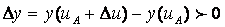                                                    .                                                   (5.13)                     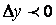 Очевидно, что для выхода на максимум Ymax в первом случае  u должно возрастать, а во втором – уменьшаться. При этом объект управления имеет экстремальную статическую характеристику, которая в процессе работы может изменяться в зависимости от  f  и t.Задачей поисковой адаптивной системы электропривода является максимальное приближение значений выходной координаты y в точке экстремума к Ymax, которая со временем сама может изменяться.Следует отметить, что переходные процессы здесь могут происходить в виде отработки подаваемых на объект сигналов uА + DuА или uБ + DuБ. Приближение к максимуму координаты y осуществляется при этом за несколько «шагов». Принцип поиска экстремума показан на рисунке 5.19.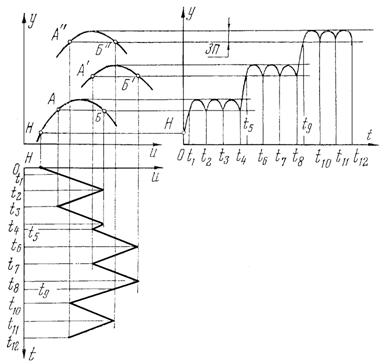 Рисунок 5.19 - Принцип поиска экстремума в адаптивной поисковой системеДля поиска сигнал управления u объекта УО сначала увеличивается, а затем уменьшается. Увеличение сигнала u происходит до момента, когда выходной сигнал достигает экстремума Ymax и начнет снижаться согласно характеристике объекта управления. При фиксации устройством адаптации УА зоны поиска ЗП, равной Dy, оно подает команду на уменьшение сигнала управления, при этом выходная координата y сначала возрастает, а потом согласно характеристике ОУ снижается. При уменьшении y на Dy, определяемой зоной поиска, УА вновь реверсирует сигнал управления.При смещении характеристики объекта и повышении значения Ymax сигнал u не реверсируется, пока y не достигнет нового экстремального значения. Теперь поиск будет осуществляться так же, но с другим значением Ymax.